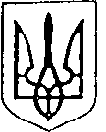 Більшівцівська  селищна  радаВИКОНАВЧИЙ КОМІТЕТРішення від 06 квітня 2021 року № 63смт. БільшівціПро затвердження Положення про порядок присвоєння поштових адрес (поділ з присвоєнням окремого поштового номера) об’єктам нерухомого майна на території Більшівцівської селищної ради            Відповідно  до  ст. 30, ст. 31, ст. 52, ст. 59 Закону  України  «Про  місцеве самоврядування в Україні», Закону України «Про регулювання містобудівної діяльності», Тимчасового порядку реалізації експериментального проекту з присвоєння адрес об’єктам будівництва та об’єктам нерухомого майна, затвердженого Постановою Кабінету Міністрів України від 27.03.2019 р. № 367 «Деякі питання дерегуляції господарської діяльності», з метою встановлення на території Більшівцівської селищної ради єдиного функціонального механізму надання та зміни поштових адрес, виконавчий комітет селищної ради вирішив:1. Затвердити  Положення  про  порядок  присвоєння  поштових  адрес  (поділз  присвоєнням  окремого  поштового  номера)  об’єктам  нерухомого  майна  на території Більшівцівської селищної ради (положення додається). 2. Контроль за виконанням даного рішення покласти на керуючого справами (секретаря) виконавчого комітету Костів О.П.Більшівцівський селищний голова                                            Василь Саноцький Додаток до рішення виконкому № ___ від 06.04.2021 р. ПОЛОЖЕННЯ Про порядок присвоєння та зміни поштових адрес (поділ з присвоєнням окремого поштового номера) об’єктам нерухомого майна на території Більшівцівської селищної радиЗагальні положення 1.1. Положення «Про порядок присвоєння та зміни земельних, поштових, будівельних адрес (поділ з присвоєнням окремого поштового номера) об’єктам нерухомого майна на території Більшівцівської селищної ради» (далі – Положення) встановлює на території Більшівцівської селищної ради єдиний механізм земельних, поштових, будівельних адрес та закріплює основні принципи присвоєння адрес, їх зміни і впорядкування адресного господарства на території Більшівцівської селищної ради. 1.2. Положення діє на території Більшівцівської селищної ради і є обов’язковим для виконання усіма розташованими на його території підприємствами, установами та організаціями, громадськими об’єднаннями, посадовими особами, а також громадянами, які постійно або тимчасово проживають на території Більшівцівської селищної ради. 1.3. Надання адреси чи її зміна допускається щодо: - вільних від забудови земельних ділянок, які відведені під будівництво об’єктів; - об’єктів, які будуються на земельній ділянці, яка уже має присвоєну поштову адресу. В даному випадку адресою будівлі є адреса земельної ділянки; - незавершених об’єктів будівництва, коли останні зареєстровані у реєстрі нерухомого майна; - господарським будівлям; - садовим будинкам, згідно Генерального плану забудови Більшівцівської селищної ради; 1.4. Надання адреси об’єкту нерухомого майна (капітальним спорудам), які приймаються в експлуатацію у встановленому законом порядку та існуючим об’єктам нерухомого майна, що знаходяться на земельних ділянках, здійснюється на підставі цього Положення шляхом прийняття відповідного рішення виконавчим комітетом селищної ради. 1.5. Надання та зміна назви вулиці здійснюється на підставі цього Положення, шляхом прийняття селищною радою рішення. 1.6. У випадку проведення будівництва на земельній ділянці без адреси, – поштова адреса резервується, а після прийняття в експлуатацію присвоюється розпорядженням голови селищної ради. 1.7. Адреси присвоюються за заявами фізичних та юридичних осіб – власників об’єктів нерухомості, а також органів державної виконавчої влади щодо об’єктів нерухомості державної власності. 1.8. Присвоєння, зміна, анулювання адреси об’єктів нерухомого майна, які розташовані на території селищної ради, здійснюється на підставі рішення виконавчого комітету Більшівцівської селищної ради. 1.9. Проект рішення про присвоєння, зміну або анулювання адреси об’єктів готує та вносить на розгляд виконавчого комітету Більшівцівської селищної ради. 2.ВИЗНАЧЕННЯ ТЕРМІНІВ 2.1 В даному положенні застосовуються наступні визначення: Адреса - структурована словесна (на відміну від цифрової кадастрової) сукупність реквізитів, що однозначно визначають положення об'єкта адресації на території населеного пункту відносно пойменованих елементів вулично-дорожньої мережі населеного пункту. Елементи вулично-дорожньої мережі - явно виражені частини території населеного пункту, що забезпечують транспортні і пішохідні зв'язки між житловими районами, а також між житловими районами і промисловими зонами, суспільними центрами, кварталами, наступних типів: вулиця (вул.) - дорога, що має забудову з обох боків, і, як правило, має довжину більше, ніж один квартал; провулок (пров.) - дорога, з двобічною забудовою, що з'єднує дві, чи більше, вулиці та має довжину у один-два, іноді більше, квартали; проїзд (пр-д.) - дорога, з двобічною забудовою, що з'єднує дві, чи більше, вулиці та має довжину у один-два, іноді більше, квартали; те саме що й провулок. Проїздами найменовують, як правило, елементи вулично-дорожньої мережі з рідкою, нерегулярною чи нежилою (промисловою) забудовою; шосе (шосе) - елемент вулично-дорожньої мережі, автомобільна магістраль, що веде за межі населеного пункту; Об'єкти нерухомого майна (далі об'єкти нерухомості) - земельні ділянки, а також об'єкти, розташовані на земельній ділянці (будівля, споруда тощо), переміщення яких є неможливим без знецінення та зміни їх призначення. Будівля - об'єкт нерухомості: жилі та нежилі будинки, призначені для проживання або повсякденного використання. Квартира, офіс, кабінет, кімната (кв., оф., каб., кім.) - приміщення, елемент внутрішньої структури будівлі (будинку, корпусу). Споруда - будівля, призначена в основному для технологічних функцій. Земельна ділянка - частина поверхні землі, межі якої описані і засвідчені у встановленому порядку. Власники об’єктів нерухомого майна – юридичні та фізичні особи, у тому числі фізичні особи-підприємці. Садиба - садибою є земельна ділянка разом з розташованими на ній житловим будинком, господарсько-побутовими будівлями, наземними і підземними комунікаціями, багаторічними насадженнями. Жилий (житловий) будинок – одна будівля капітального типу, призначена для проживання фізичних осіб. Об'єкти адресації - усі об'єкти нерухомості (будівлі, споруди, майнові комплекси), земельні ділянки, а також гаражні кооперативи, садівничі (дачні) товариства (кооперативи), комплекси індивідуальної малоповерхової житлової забудови (котеджні містечка). Елемент адреси - реквізит, що описує місце розташування об'єкта нерухомості на території міста. Номер будинку, споруди - реквізит адреси об'єкта адресації, що складається з послідовності цифр із можливим додаванням буквеної літери (А, Б, В, Г і т.д.). Адресна ідентифікація об’єктів нерухомості здійснюється шляхом надання: - земельної адреси; - будівельної адреси; - поштової адреси; Кадастровий номер земельної ділянки – унікальний номер, який присвоюється при формуванні земельної ділянки та зберігається за нею на весь час її існування. Кадастровий номер об'єкта нерухомості – унікальний номер об'єкта нерухомості, який присвоюється йому при здійсненні інвентаризації, і зберігається, поки об'єкт нерухомості існує як єдиний об'єкт зареєстрованого права. Присвоєння адреси (адресація) об'єкту нерухомості - процедура присвоєння порядкового номеру об'єкту нерухомості на пойменованому елементі вулично-дорожньої мережі. Зміна адреси - процедура переприсвоєння адреси у зв'язку з перейменуванням елементів вулично-дорожньої мережі на території Більшівцівської селищної ради або зміною інших реквізитів адреси. Анулювання - скасування, оголошення недійсним якого-небудь акта, договору або прав. 2.2. Адресою земельної ділянки є адреса об'єкта нерухомості, розташованого на ній. 2.3. У разі формування земельної ділянки із земель комунальної власності Більшівцівської селищної ради, адреса земельної ділянки, на якій відсутні об’єкти нерухомості, визначається при її передачі у власність рішенням Більшівцівської селищної ради. 2.4. Земельним ділянкам, на яких розташовані декілька об’єктів нерухомого майна або один об’єкт нерухомого майна, який має декілька власників, надається одна адреса, яка складається з назви вулиці, номера будинку (домоволодіння), спільної для всіх об’єктів нерухомого майна. 2.5.У разі виникнення необхідності впорядкування нумерації виконавчий комітет Більшівцівської селищної ради може самостійно змінювати адреси об’єктів нерухомості (окремого об’єкту), про що повідомляються власники цих об’єктів нерухомості та уповноважений орган реєстрації. 2.6. Під час поділу земельної ділянки за однією із земельних ділянок зберігається існуюча адреса, а сформованим новим земельним ділянкам присвоюється адреса існуючої земельної ділянки із додаванням буквенної літери (А,Б,В,Г і т.д.). 2.7. Під час об’єднання земельних ділянок за сформованою новою земельною ділянкою зберігається адреса земельної ділянки з меншим номером. 3. ПОРЯДОК ПРИСВОЄННЯ АДРЕСИ ОБ’ЄКТАМ НЕРУХОМОСТІ ТА РОЗГЛЯД ДОКУМЕНТІВ 3.1. Присвоєння (зміна) поштової адреси об’єктам нерухомого майна здійснюється шляхом прийняття відповідних рішень виконавчим комітетом Більшівцівської селищної ради. 3.2. Присвоєння поштових адрес об’єктам нерухомого майна здійснюється після внесення інформації про об’єкт до бази даних служби містобудівного кадастру. 3.3. До заяви про присвоєння поштової адреси новоствореним (новозбудованим) об’єктам нерухомості додаються такі документи: - копія витягу з Єдиного державного реєстру підприємств, установ, організацій – для юридичної особи та фізичної особи – суб’єкта підприємницької діяльності; - завірена в установленому порядку копія документа, що засвідчує право власності на земельну ділянку чи на її користування (з відповідним цільовим призначенням); - копія технічного паспорта на об’єкт нерухомості; - копія правовстановлюючого документа на об’єкт нерухомого майна, копія декларації про готовність об’єкта до експлуатації або сертифікат відповідності (для новозбудованих об’єктів); 3.4. Відділ житлово-комунального господарства Більшівцівської селищної ради розглядає заяву про присвоєння будівельної адреси об’єктам нерухомого майна та рішенням виконавчого комітету Більшівцівської селищної ради закріплює будівельну адресу за проектним об’єктом нерухомого майна 3.5. Документи надаються в повній комплектації, структуровані для зручного опрацювання компетентними особами. 3.6. Розгляд заяви і доданих документів та підготовка рішення Більшівцівської селищної ради здійснюється відділом житлово-комунального господарства Більшівцівської селищної ради у термін, встановлений регламентом надання адміністративної послуги (за умови подання заявником повного пакету документів). 4. ПРИСВОЄННЯ, ЗМІНА, АНУЛЮВАННЯ АДРЕС ІСНУЮЧИМ ОБ’ЄКТАМ НЕРУХОМОСТІ 4.1. Присвоєння та зміна поштових адрес (поділ з присвоєнням окремого поштового номера) об’єктам нерухомого майна здійснюється шляхом прийняття відповідних рішень виконавчого органу селищної ради, на території якого розміщений об’єкт нерухомого майна. 4.2. Об’єктам нерухомості, що знаходяться на перетині вулиць присвоюється адреса по вулиці, на яку виходить головний фасад цього об’єкта. 4.3. Присвоєння поштових адрес багатоквартирним житловим будинкам, садибам, жилим будинкам садибного типу, індивідуальним дачним та садовим будинкам, гаражним, садовим, дачним кооперативам (товариствам) здійснюється шляхом прийняття виконавчим комітетом Більшівцівської селищної ради відповідного рішення. 4.4. Відповідно до цього Положення, у залежності від виду та особливостей об’єктів нерухомого майна, присвоюються такі види адрес: Адреси жилих (житлових) будинків, будинковолодіння, квартир. Жилим (житловим) будинкам, будинко-володінням, квартирам присвоюється адреса, яка складається з назви вулиці, номера будинку (будинковолодіння), та номера квартири (за наявності). Номер будинку (будинковолодіння) позначається відповідною арабською цифрою, номер квартири - відповідною арабською цифрою після слова «квартира». Наприклад: вул. Соборна, 2, кв. 7. Адреси нежилих (нежитлових) будинків, їх комплексів, окремих частин нежилих (нежитлових) будинків. Нежилим (нежитловим) будинкам, їх комплексам, окремим частинам нежилих (нежитлових) будинків присвоюється адреса, яка складається з назви вулиці, номера будинку об’єкта нерухомого майна та номера частини об’єкта нерухомого майна (за наявності). Номер об’єкта позначається відповідною арабською цифрою, а номер частини будинку - з вказівкою номера приміщення відповідною арабською цифрою. Наприклад: вул. Соборна, 2, прим.1. 4.5. У випадках, коли на відповідній вулиці збудовано нові жилі будинки (будинковолодіння), нежилі будинки виробничого, господарського, соціально-побутового та іншого призначення, їх комплекси, і їм, виходячи з вже наявної нумерації об’єктів нерухомого майна по вулиці, на якій вони фактично знаходяться, неможливо надати номер, який є цілим числом, такий об’єкт нерухомого майна при наданні адреси позначається номером найближчого об’єкта нерухомого майна по відповідному боці вулиці в бік зменшення з додатком літературного індексу (а, б, в). Наприклад: по вул. Соборній між жилими будинками 15 та 17 збудовано ще один. У цьому випадку йому присвоюється адреса: вул. Соборна, 15а. 4.6. При присвоєнні адреси об’єктам нерухомого майна використовуються наступні типи: вулиця; провулок; площа; інші (шлях, майдан, сквер тощо). Вулиці зазначаються в адресі таким чином: спочатку вказується один із типів вулиці, а потім її назва. Найменування вулиць, які віднесені до типу «інші», можуть зазначатися в адресі таким чином: спочатку назва вулиці, а потім її тип. Назви вулиць, які складаються з імені та прізвища, зазначаються в адресі таким чином: спочатку - ім’я, а потім - прізвище. Назви вулиць, які походять від псевдонімів, зазначаються в звичайному порядку. Назви вулиць, які складаються із звання та прізвища, зазначаються в адресі таким чином: спочатку - звання, а потім – прізвище. 4.7. Присвоєння поштових адрес об’єктам нерухомого майна, які у встановленому законом порядку прийняті в експлуатацію, здійснюється виконавчим комітетом селищної ради, на території якого розміщений об’єкт нерухомого майна на підставі документу, що засвідчує відповідність закінченого будівництвом об’єкта проектній документації, державним будівельним нормам, стандартам і правилам. 4.8. При реконструкції об’єктів, у результаті якої утворилися окремі об’єкти нерухомості чи об’єднано декілька об’єктів в один або у випадку поділу (об’єднання) об’єкта нерухомості (садиби), заявник звертається до виконавчого органу селищної ради з відповідною заявою на ім’я селищного голови. 4.9. Заява про присвоєння поштової адреси підписується власником (співвласниками) об’єкта нерухомості та подається особисто, через уповноважену особу або надсилається рекомендованим листом з описом вкладення. 4.10. Для закінчених реконструкцією об’єктів, у результаті яких утворилися окремі об’єкти нерухомості чи об’єднано декілька об’єктів в один або у випадку поділу об’єкта нерухомості до заяви додаються: - копія свідоцтва про державну реєстрацію суб’єкта підприємницької діяльності, статуту підприємства (для юридичних осіб), паспорта і довідки про присвоєння ідентифікаційного номера (для фізичних осіб), посвідчена нотаріально довіреність (для уповноважених осіб); - копія документа, що свідчить про прийняття реконструйованого об’єкта в експлуатацію; - завірена в установленому порядку копія документа, що засвідчує право власності на земельну ділянку чи користування земельною ділянкою; - копія правовстановлюючого документа, який підтверджує право власності заявника на об’єкт нерухомого майна (завірена в установленому порядку); - технічний паспорт на об’єкт нерухомого майна; 4.11. Поділ на окремі об’єкти нерухомого майна здійснюється відповідно до законодавства з наданням кожному об’єкту самостійної поштової адреси та повинен відповідати умовам, що передбачені чинними державними будівельними нормами і правилами. 4.12. У разі відсутності або неповного комплекту документів, зазначених у даному положенні, відділ житлово-комунального господарства Більшівцівської селищної ради надає заявнику письмову відповідь із встановленням терміну надання таких документів. 4.13. У разі відсутності підстав для присвоєння чи зміни адреси виконавчий комітет Більшівцівської селищної ради, надає заявнику мотивовану письмову відповідь щодо неможливості присвоєння чи зміни адреси. 4.14. У разі прийняття виконавчим комітетом Більшівцівської селищної ради рішення, заявникам протягом 10 робочих днів надаються завірені копії рішення стосовно порушеного питання. 4.15. Не надаються власні поштові адреси наступним об’єктам нерухомого майна: - спорудам, які встановлені тимчасово без улаштування фундаменту; - дачним та садовим будинкам, розташованих в садовим товариствах, окрім випадків, коли селищною радою присвоєні назви вулиць на території, яка відведена товариству; - вбудованим приміщенням; - приміщенням службового, допоміжного та технічного призначення, розташованим у будівлях та житлових будинках, інженерним мережам; - об’єктам, які відносяться до категорії самочинного будівництва, без наявності оформлених документів відповідно до законодавства; - об’єктам за які не проводилась сплата пайової участі у створенні соціальної та інженерно – транспортної інфраструктури Більшівцівської селищної ради; 5. ЗАКЛЮЧНІ ПОЛОЖЕННЯ 5.1. Підставою для звернення до відділу Державної реєстрації речових прав на нерухоме майно є рішення виконавчого комітету Більшівцівської селищної ради про надання поштової адреси об’єкту будівництва. 5.2. Адреси об’єктів нерухомого майна, розташованих на території Більшівцівської селищної ради, присвоєні до набрання чинності даного Порядку, зберігаються та можуть бути змінені для приведення у відповідність до цього Порядку. 5.3. Підставою для відмови в присвоєнні чи зміні поштової адреси, крім зазначених у Положенні, може бути: - порушення вимог державних будівельних норм і правил при поділі (об’єднанні) об’єктів; - подання заявником недостовірних відомостей; - подання заявником неповного пакету документів. 5.4. Спори з приводу присвоєння поштової адреси об’єктам нерухомості вирішуються в установленому законодавством порядку. 6. Підставами для відмови у зміні адреси об’єкта нерухомого майна за заявою власника (співвласника) об’єкта нерухомого майна (його представника) про зміну адреси є: подання неповного пакету документів; виявлення недостовірних відомостей у поданих документах, що підтверджено документально; подання заяви особою, яка не є власником (співвласником) об’єкта нерухомого майна, щодо якого подано заяву про зміну адреси, або його представником; подання заяви до уповноваженого органу з присвоєння адреси, який не має повноважень приймати рішення про присвоєння адреси на відповідній території. Відмова у зміні адреси об’єкта нерухомого майна з підстав, не передбачених цим пунктом, не допускається. 6.1. Повідомлення про відмову у зміні адреси об’єкта нерухомого майна з обґрунтуванням підстав такої відмови надсилається (надається) заявнику та оприлюднюється на офіційному веб-сайті (за наявності) уповноваженого органу з присвоєння адреси у строк, встановлений для прийняття рішення про зміну адреси. 6.2. Після усунення причин, що були підставою для відмови у зміні адреси об’єкта нерухомого майна, заявник може повторно подати документи для зміни адреси. 6.3. За відсутності підстав для відмови у зміні адреси об’єкта нерухомого майна уповноважений орган з присвоєння адреси протягом місяця (ЗУ «Про звернення громадян») з дня отримання заяви про зміну адреси об’єкта нерухомого майна: приймає рішення про зміну адреси, яке повинно містити відомості про попередню адресу; оприлюднює рішення про зміну адреси об’єкта нерухомого майна на своєму офіційному веб-сайті (за наявності); забезпечує внесення інформації про зміну адреси об’єкта нерухомого майна до реєстру адрес; видає (надсилає рекомендованим поштовим відправленням) заявнику (його представнику) рішення про зміну адреси об’єкта нерухомого майна в паперовій формі або надає особисто під підпис. Керуючий справами (секретар) виконавчого комітету                                    Костів О.П.